Name: ___________________________________ Date: ___________ Hour: ______ 10 B 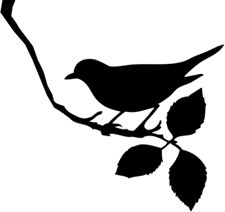 To Kill a MockingbirdIntroduction NotesDirections: Record the important information for each of the topics below.  Remember, you do not need every single word on a slide and you can summarize or paraphrase the main ideas.CharactersTitleWhat do you think the title To Kill a Mockingbird could mean?________________________________________________________________________________________________________________________________________________________________________________________________________________________________________________________________________________________________________________________________________________________________________________________________________________________________________________________________________________________________________________________________________________________________________Harper Lee Biography NotesTo Kill a Mockingbird Notes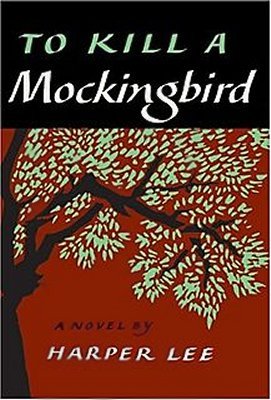 Atticus FinchJem FinchScout FinchDill HarrisCalpurniaBoo RadleyMiss MaudieTom RobinsonMayella EwellBob Ewell